Project  633    QID  OMB No.  0535-0140    Approval Expires  02/28/2013NATIONAL AGRICULTURAL CLASSIFICATION SURVEYNATIONAL AGRICULTURAL CLASSIFICATION SURVEYNATIONAL AGRICULTURAL CLASSIFICATION SURVEY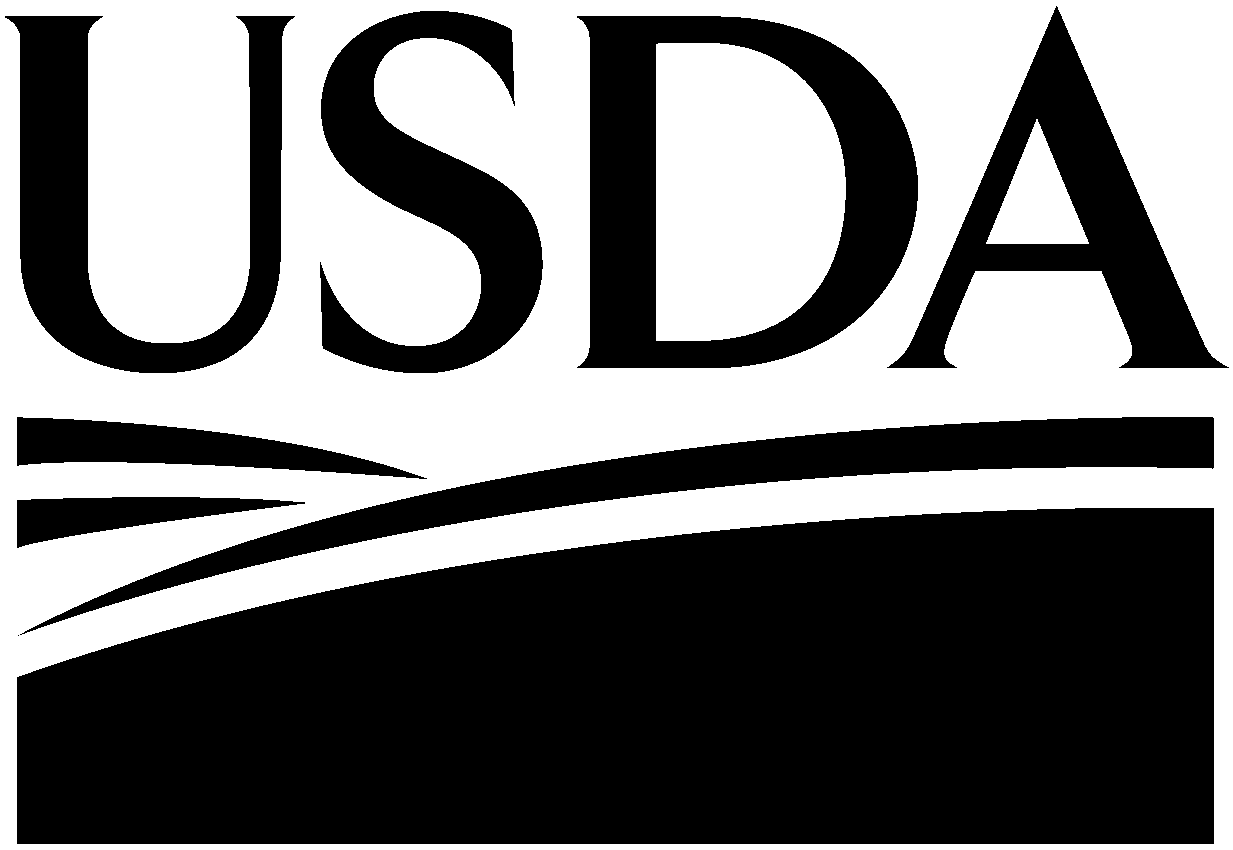 Please make corrections to name, address and Zip Code, if necessary.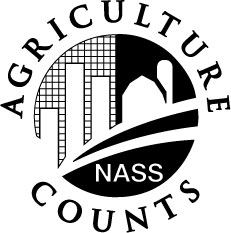 NATIONALAGRICULTURALSTATISTICSSERVICENATIONALAGRICULTURALSTATISTICSSERVICENATIONALAGRICULTURALSTATISTICSSERVICEPlease make corrections to name, address and Zip Code, if necessary.U.S. Department of AgricultureNational Agricultural Statistics Service1201 East 10th StreetJeffersonville, IN  47132Phone:  1-888-424-7828 Fax:   1-812-218-2232www.agcounts.usda.govNACS-01U.S. Department of AgricultureNational Agricultural Statistics Service1201 East 10th StreetJeffersonville, IN  47132Phone:  1-888-424-7828 Fax:   1-812-218-2232www.agcounts.usda.govNACS-01U.S. Department of AgricultureNational Agricultural Statistics Service1201 East 10th StreetJeffersonville, IN  47132Phone:  1-888-424-7828 Fax:   1-812-218-2232www.agcounts.usda.govNACS-01U.S. Department of AgricultureNational Agricultural Statistics Service1201 East 10th StreetJeffersonville, IN  47132Phone:  1-888-424-7828 Fax:   1-812-218-2232www.agcounts.usda.govNACS-01U.S. Department of AgricultureNational Agricultural Statistics Service1201 East 10th StreetJeffersonville, IN  47132Phone:  1-888-424-7828 Fax:   1-812-218-2232www.agcounts.usda.govNACS-01Please make corrections to name, address and Zip Code, if necessary.OFFICE USE ONLYOFFICE USE ONLYOFFICE USE ONLYPlease make corrections to name, address and Zip Code, if necessary.018018020Please make corrections to name, address and Zip Code, if necessary.021021022Please make corrections to name, address and Zip Code, if necessary.Please make corrections to name, address and Zip Code, if necessary.Please make corrections to name, address and Zip Code, if necessary.Please complete your report by mail or via the internet at www.agcounts.usda.govPlease respond by February 3, 2014Response is voluntary.Under Title 7 of the U.S. Code and CIPSEA (Public Law 107-347), facts about your operation are kept confidential and used only for statistical purposes in combination with similar reports from other producers. Thank you for your cooperation.Since January 2013…Since January 2013…Did you have any agricultural revenue?. . . . . . . . . . . . . . . . . . . . . . . . . . . . . . . . . . . . . . . 0011Yes	3No		(Include any crop sales and sales of livestock or their products, fish and other aquaculture.)  	(Exclude cash rent received or share of crops received for rented out land.)	(Include any crop sales and sales of livestock or their products, fish and other aquaculture.)  	(Exclude cash rent received or share of crops received for rented out land.)Did you own, rent, or operate cropland, pastureland, or land with the 	potential for agricultural production?. . . . . . . . . . . . . . . . . . . . . . . . . . . . . . . . . . . . . . 002 1Yes	3No	Did you have or sell any type of livestock, including equine, poultry or fowl, 	bees, or aquaculture?. . . . . . . . . . . . . . . . . . . . . . . . . . . . . . . . . . . . . . . . . . . . . . . . . . 003  1Yes	3No	Did you receive any Federal or State agricultural payments?. . . . . . . . . . . . . . . . . . . . . . 004  1Yes	3No	004  1Yes	3No	004  1Yes	3No	 	(Include Federal Farm Program, CRP, WRP, FWP, and CREP payments) If you answered NO to all of the questions above, write a note on the front page indicating you are not farming and RETURN the questionnaire so we may update our records.  If you answered YES to any of the above questions, please continue to the next page.According to the Paperwork Reduction Act of 1995, an agency may not conduct or sponsor, and a person is not required to respond to, a collection of information unless it displays a valid OMB control number.  The valid OMB control number for this information collection is 0535-0140.  The time required to complete this information collection is estimated to average 15 minutes per response, including the time for reviewing instructions, searching existing data sources, gathering and maintaining the data needed, and completing and reviewing the collection of information.Acres OperatedInclude the farmstead, all cropland, ponds, woodland, pastureland, wasteland, and land that is in government programs.Include the farmstead, all cropland, ponds, woodland, pastureland, wasteland, and land that is in government programs.Include the farmstead, all cropland, ponds, woodland, pastureland, wasteland, and land that is in government programs.Include the farmstead, all cropland, ponds, woodland, pastureland, wasteland, and land that is in government programs.1. 	How many acres does this operation: a. 	Own?. . . . . . . . . . . . . . . . . . . . . . . . . . . . . . . . . . . . . . . . . . . . . . . . . . . . . . . . . . . . . . +111b. 	Rent or lease from others, or use rent free?	(Exclude land used on an animal unit month (AUM) basis.). . . . . . . . . . . . . . . . . . . . +112c. 	Rented or leased to others?. . . . . . . . . . . . . . . . . . . . . . . . . . . . . . . . . . . . . . . . . . . -1132. 	Total acres operated:  [Items 1a + 1b – 1c]?. . . . . . . . . . . . . . . . . . . . . . . . . . . . . . . . . . =9003. 	Of the total acres operated [Item 2], how many acres are in permanent pasture, woodland pastured, and rangeland?. . . . . . . . . . . . . . . . . . . . . . . . . . . . . . . . . . . . . . . 220Cropland4. 	Of the total acres operated [Item 2], how many acres are in the Conservation Reserve 	Program (CRP), Wetland Reserve Program (WRP), Farmable Wetland Program (FWP),	or Conservation Reserve Enhancement Program (CREP)? . . . . . . . . . . . . . . . . . . . . . . . . . . . . 4. 	Of the total acres operated [Item 2], how many acres are in the Conservation Reserve 	Program (CRP), Wetland Reserve Program (WRP), Farmable Wetland Program (FWP),	or Conservation Reserve Enhancement Program (CREP)? . . . . . . . . . . . . . . . . . . . . . . . . . . . . 2005. 	Of the total acres operated [Item 2], how many acres are considered cropland?
(Include planted cropland, land in hay, summer fallow, idle cropland, cropland used
for pasture, and cropland in government programs.). . . . . . . . . . . . . . . . . . . . . . . . . . . . . . . . . . . . 5. 	Of the total acres operated [Item 2], how many acres are considered cropland?
(Include planted cropland, land in hay, summer fallow, idle cropland, cropland used
for pasture, and cropland in government programs.). . . . . . . . . . . . . . . . . . . . . . . . . . . . . . . . . . . . 5. 	Of the total acres operated [Item 2], how many acres are considered cropland?
(Include planted cropland, land in hay, summer fallow, idle cropland, cropland used
for pasture, and cropland in government programs.). . . . . . . . . . . . . . . . . . . . . . . . . . . . . . . . . . . . 5. 	Of the total acres operated [Item 2], how many acres are considered cropland?
(Include planted cropland, land in hay, summer fallow, idle cropland, cropland used
for pasture, and cropland in government programs.). . . . . . . . . . . . . . . . . . . . . . . . . . . . . . . . . . . . 3006. 	Of the total cropland acres [Item 5], how many are used to produce:6. 	Of the total cropland acres [Item 5], how many are used to produce:6. 	Of the total cropland acres [Item 5], how many are used to produce:a. 	Any hay or forage crops on this operation?  	(Count each acre only once, regardless of the number of cuttings or different uses.). . . . . . . . a. 	Any hay or forage crops on this operation?  	(Count each acre only once, regardless of the number of cuttings or different uses.). . . . . . . . a. 	Any hay or forage crops on this operation?  	(Count each acre only once, regardless of the number of cuttings or different uses.). . . . . . . . a. 	Any hay or forage crops on this operation?  	(Count each acre only once, regardless of the number of cuttings or different uses.). . . . . . . . 345b. 	Any fruit, berry, or nut crops on this operation?. . . . . . . . . . . . . . . . . . . . . . . . . . . . . . . . . . . . b. 	Any fruit, berry, or nut crops on this operation?. . . . . . . . . . . . . . . . . . . . . . . . . . . . . . . . . . . . 400.____.____c. 	Any vegetable or melon crops on this operation?  (Excluding potatoes). . . . . . . . . . . . . . . . . c. 	Any vegetable or melon crops on this operation?  (Excluding potatoes). . . . . . . . . . . . . . . . . 689.____.____d. 	All other cropland acres on this operation?. . . . . . . . . . . . . . . . . . . . . . . . . . . . . . . . . . . . . . . d. 	All other cropland acres on this operation?. . . . . . . . . . . . . . . . . . . . . . . . . . . . . . . . . . . . . . . 2029391 YES	       3 NO1 YES	       3 NO1 YES	       3 NO1 YES	       3 NOe. 	Any nursery, greenhouse, floriculture crops, or aquatic plants on this operation?. . . . 1 YES	       3 NO1 YES	       3 NO1 YES	       3 NO1 YES	       3 NOGrain Storage7. 	What is the total storage capacity of all structures normally used to store 
 whole grains or oilseeds on the total acres operated?. . . . . . . . . . . . . . . . . . . . . . . . . . . . . .  3057. 	What is the total storage capacity of all structures normally used to store 
 whole grains or oilseeds on the total acres operated?. . . . . . . . . . . . . . . . . . . . . . . . . . . . . .  BushelsLivestock8. 	During the past 12 months, what was the largest number of the following livestock on hand at any one time?  (Include animals of any age, including newborns.)a. 	All cattle and calves, regardless of ownership?. . . . . . . . . . . . . . . . . . . . . . . . . . . . . . . . . . . . . a. 	All cattle and calves, regardless of ownership?. . . . . . . . . . . . . . . . . . . . . . . . . . . . . . . . . . . . . 610b. 	All hogs and pigs owned by this operation, regardless of location?. . . . . . . . . . . . . . . . . . . . . b. 	All hogs and pigs owned by this operation, regardless of location?. . . . . . . . . . . . . . . . . . . . . 630c. 	All sheep and lambs owned by this operation, regardless of location?. . . . . . . . . . . . . . . . . . . c. 	All sheep and lambs owned by this operation, regardless of location?. . . . . . . . . . . . . . . . . . . 640d. 	All goats and kids, regardless of ownership?. . . . . . . . . . . . . . . . . . . . . . . . . . . . . . . . . . . . . . . d. 	All goats and kids, regardless of ownership?. . . . . . . . . . . . . . . . . . . . . . . . . . . . . . . . . . . . . . . 645e. 	All horses, ponies, mules, donkeys, or burros, regardless of ownership?. . . . . . . . . . . . . . . e. 	All horses, ponies, mules, donkeys, or burros, regardless of ownership?. . . . . . . . . . . . . . . 675Poultry9. 	Report any chickens on the total acres operated during the past 12 months, regardless of ownership.a. 	What was the largest number at any one time of broilers, fryers, capons, roasters, 	and other chickens being raised for meat production during the past year?. . . . . . . . . . . . . . . a. 	What was the largest number at any one time of broilers, fryers, capons, roasters, 	and other chickens being raised for meat production during the past year?. . . . . . . . . . . . . . . a. 	What was the largest number at any one time of broilers, fryers, capons, roasters, 	and other chickens being raised for meat production during the past year?. . . . . . . . . . . . . . . a. 	What was the largest number at any one time of broilers, fryers, capons, roasters, 	and other chickens being raised for meat production during the past year?. . . . . . . . . . . . . . . a. 	What was the largest number at any one time of broilers, fryers, capons, roasters, 	and other chickens being raised for meat production during the past year?. . . . . . . . . . . . . . . 765b. 	Largest number of layers, pullets, and roosters for laying flock at any one time?	(Exclude chickens reported in item 9a.). . . . . . . . . . . . . . . . . . . . . . . . . . . . . . . . . . . . . . . . . . . b. 	Largest number of layers, pullets, and roosters for laying flock at any one time?	(Exclude chickens reported in item 9a.). . . . . . . . . . . . . . . . . . . . . . . . . . . . . . . . . . . . . . . . . . . b. 	Largest number of layers, pullets, and roosters for laying flock at any one time?	(Exclude chickens reported in item 9a.). . . . . . . . . . . . . . . . . . . . . . . . . . . . . . . . . . . . . . . . . . . b. 	Largest number of layers, pullets, and roosters for laying flock at any one time?	(Exclude chickens reported in item 9a.). . . . . . . . . . . . . . . . . . . . . . . . . . . . . . . . . . . . . . . . . . . b. 	Largest number of layers, pullets, and roosters for laying flock at any one time?	(Exclude chickens reported in item 9a.). . . . . . . . . . . . . . . . . . . . . . . . . . . . . . . . . . . . . . . . . . . 892c. 	What was the primary type of layer/pullet operation?c. 	What was the primary type of layer/pullet operation?c. 	What was the primary type of layer/pullet operation?c. 	What was the primary type of layer/pullet operation?c. 	What was the primary type of layer/pullet operation?c. 	What was the primary type of layer/pullet operation?c. 	What was the primary type of layer/pullet operation?756    1   Table Egg2   Egg Type Hatchery	3   Broiler Type Hatchery4   Pullets for Laying Flock4   Pullets for Laying Flock4   Pullets for Laying Flock10. 	During the past 12 months, how many total turkeys were raised on the total acres	operated, regardless of ownership?. . . . . . . . . . . . . . . . . . . . . . . . . . . . . . . . . . . . . . . . . . . . . . . . . . 10. 	During the past 12 months, how many total turkeys were raised on the total acres	operated, regardless of ownership?. . . . . . . . . . . . . . . . . . . . . . . . . . . . . . . . . . . . . . . . . . . . . . . . . . 10. 	During the past 12 months, how many total turkeys were raised on the total acres	operated, regardless of ownership?. . . . . . . . . . . . . . . . . . . . . . . . . . . . . . . . . . . . . . . . . . . . . . . . . . 10. 	During the past 12 months, how many total turkeys were raised on the total acres	operated, regardless of ownership?. . . . . . . . . . . . . . . . . . . . . . . . . . . . . . . . . . . . . . . . . . . . . . . . . . 10. 	During the past 12 months, how many total turkeys were raised on the total acres	operated, regardless of ownership?. . . . . . . . . . . . . . . . . . . . . . . . . . . . . . . . . . . . . . . . . . . . . . . . . . 770Aquaculture11. 	During the past 12 months, did you or anyone else have any aquaculture on this operation	(Exclude aquatic plants reported in Item 6e.). . . . . . . . . . . . . . . . . . . . . . . . . . . . . . . . . . . . . 67911. 	During the past 12 months, did you or anyone else have any aquaculture on this operation	(Exclude aquatic plants reported in Item 6e.). . . . . . . . . . . . . . . . . . . . . . . . . . . . . . . . . . . . .   1   YES	   3   NOBeesBees12. 	During the past 12 months, what was the largest number of colonies of bees 	owned by this operation regardless of location?. . . . . . . . . . . . . . . . . . . . . . . . . . . . . . . . . . . . . . . . . 839Production Contracts13. 	Did this operation have a contract to raise or custom feed any livestock or poultry that it did not own, with the contractor providing at least some inputs (such as feed) within the past 12 months?1301	1 YES - Continue with Item 14				3 NO - Go to Item 16		1 YES - Continue with Item 14				3 NO - Go to Item 16	14. 	What livestock or poultry was raised under a production contract?  (Specify). . . . . . . . . . . . . . . . . 130015. 	What quantity was removed from the operation under this contract in the past 12 months?. . . . . . 1313Labor16. 	During the past 12 months, what was the largest number of hired agricultural workers, 	including paid family members, on the payroll on any one day?  (Exclude contract labor). . . . . . . . 885Sales, Federal Farm Program Payments, and Expenses17. 	Please indicate below which code best describes the expected total gross value of sales this year, including landlord’s share, Federal Farm Program Payments, and value of product for all crops, livestock, and poultry produced under contract.  (Exclude cash rent received or share of crops received for land rented to others.)	(Include value from:  Field Crops, Hay, Silage and Forage Crops, Christmas Trees, Short Rotation Woody Crops, Seed 	Crops, Nursery, Greenhouse, Floriculture, Sod, Mushrooms, Seeds, Bulbs, Vegetables, Melons, Fruits, Nuts, Berries, 	Other Crops, Maple Syrup, Hogs and Pigs, Cattle and Calves, Sheep and Lambs, Goats, Poultry, Horses, Bees and 	Honey, Eggs, Dairy Products, Other 	Animals, Livestock and Animal Products, Fish, and Other Aquaculture.)201  2   'None'  this year  3   $1 - $999  4   $1,000 - $2,499  5   $2,500 - $4,999  6   $5,000 - $9,999  7   $10,000 - $24,999  8   $25,000 - $49,999  9   $50,000 - $99,999 10   $100,000 - $149,999 11   $150,000 - $249,999 12   $250,000 - $349,999 13   $350,000 - $499,999 14   $500,000 - $999,999 15   $1,000,000 - over18. 	During the last 12 months, what were the total agricultural related expenses for this operation?159919.	In what county and state was the largest value of your agricultural products raised or produced?19.	In what county and state was the largest value of your agricultural products raised or produced?19.	In what county and state was the largest value of your agricultural products raised or produced?19.	In what county and state was the largest value of your agricultural products raised or produced?	0055	0060	0060	0060	County  ______________________________________________________	State  ____________________________________________	State  ____________________________________________	State  ____________________________________________OFFICE USE ONLY013Internet Access20. 	During the past 12 months, did this operation, either on the operation or at the operator’s residence -20. 	During the past 12 months, did this operation, either on the operation or at the operator’s residence -20. 	During the past 12 months, did this operation, either on the operation or at the operator’s residence -a.	Have Internet access?. . . . . . . . . . . . . . . . . . . . . . . . . . . . . . . . . . . . . . . . . . . . . . . 1603  1 	YES		3 	NOb.	Have high speed Internet access?. . . . . . . . . . . . . . . . . . . . . . . . . . . . . . . . . . . . . . . 1604  1 	YES		3 	NOOperator21. 	During the past 12 months, how many operators (individuals) were involved in the day-to-day decisions for this operation?  (Enter the number of operators and the number of women operators.  Exclude hired workers unless they were a hired manager or family member.). . . . . . . . . . . . . . . . . . . . . . . . . . . . . . . . . . . . . . . . Total Numberof OperatorsWomenOperators21. 	During the past 12 months, how many operators (individuals) were involved in the day-to-day decisions for this operation?  (Enter the number of operators and the number of women operators.  Exclude hired workers unless they were a hired manager or family member.). . . . . . . . . . . . . . . . . . . . . . . . . . . . . . . . . . . . . . . . 1575157422.	PRINCIPAL OPERATORor Senior  PartnerPRINCIPAL OPERATORor Senior  PartnerOPERATOR 2OPERATOR 2OPERATOR 3OPERATOR 3a.	Full Name1835 1835 1852185218721872b.	Sex of operator092609261586158615971597b.	Sex of operator1Male	2Female1Male	2Female1Male	2Female1Male	2Female1Male	2Female1Male	2FemaleWhat was the operator’s age on December 31, 2013?925years925years1585years1585years1596years1596yearsIn what year did the operator  begin to operate any part of THIS operation?930  930  1584158415951595e	Is the operator of Spanish, Hispanic, or Latino origin or background, such as Mexican, Cuban, or Puerto Rican, regardless of race?0927    Spanish, Hispanic    or Latino origin1587    Spanish, Hispanic    or Latino origin1598    Spanish, Hispanic    or Latino origine	Is the operator of Spanish, Hispanic, or Latino origin or background, such as Mexican, Cuban, or Puerto Rican, regardless of race?1Yes	3No1Yes	3No1Yes	3No1Yes	3No1Yes	3No1Yes	3Nof.	What is the operator’s race?  	(Mark one or more)Mark one or more.Mark one or more.Mark one or more.Mark one or more.Mark one or more.Mark one or more.f.	What is the operator’s race?  	(Mark one or more)1701  White1701  White1801  White1801  White1901  White1901  White1702 Black or African American1702 Black or African American1802 Black or African American1802 Black or African American1902 Black or African American1902 Black or African American1703 American Indian or Alaska Native. 1703 American Indian or Alaska Native. 1803 American Indian or Alaska Native. 1803 American Indian or Alaska Native. 1903 American Indian or Alaska Native.  1903 American Indian or Alaska Native.  1705 Asian1705 Asian1805 Asian1805 Asian1905 Asian1905 Asian1704 Native Hawaiian or Other Pacific Islander1704 Native Hawaiian or Other Pacific Islander1804 Native Hawaiian or Other Pacific Islander1804 Native Hawaiian or Other Pacific Islander1904 Native Hawaiian or Other Pacific Islander1904 Native Hawaiian or Other Pacific IslanderChange of OperatorChange of Operator23. 	Has the operator named on the label sold, rented, or turned over this operation to someone else?23. 	Has the operator named on the label sold, rented, or turned over this operation to someone else?1086  1   YES – Go to Item 24		3   NO – Go to Item 2524. 	Please provide the following information for the operation that has taken over the land.1088	   Operation Name___________________________________1088	   Operation Name___________________________________1089   Operator Name_________________________________________1089   Operator Name_________________________________________1090   Address ________________________________________________________________________________________________________1090   Address ________________________________________________________________________________________________________1090   Address ________________________________________________________________________________________________________1090   Address ________________________________________________________________________________________________________1091   City _____________________________________1092   State ________________1092   State ________________1094   Zip Code ___________________________1095   Phone ___________________________________Possible Duplication or Other Names25. 	It is important that we do not have duplication on our list of farms and ranches. Is it possible the information on this form would be reported by another operation or under another name?1080	1  YES – please provide the name and address below		3  NO1081   Operation Name___________________________________1081   Operation Name___________________________________1081   Operation Name___________________________________1087Operator Name_________________________________________Operator Name_________________________________________Operator Name_________________________________________1082    Address ________________________________________________________________________________________________________1082    Address ________________________________________________________________________________________________________1082    Address ________________________________________________________________________________________________________1082    Address ________________________________________________________________________________________________________1082    Address ________________________________________________________________________________________________________1082    Address ________________________________________________________________________________________________________1082    Address ________________________________________________________________________________________________________1083    City _____________________________________1084  State ________________State ________________State ________________1085 Zip Code ___________________________Thank you for your cooperation.A wide variety of agricultural statistics is available from the National Agricultural Statistics Service (NASS).NASS reports, data products, and services are also available on the Internet at www.nass.usda.gov1097	Completed by:  1098	Area Code and Phone Number9910	Date_________________________________________________________________________________________________________